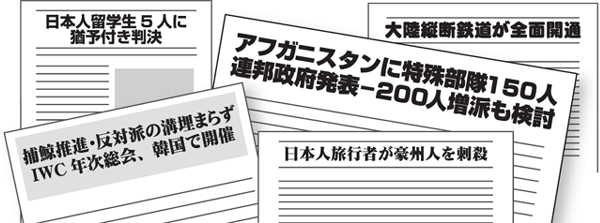 Forms of KanjiKanji can be divided into four main groups according to how they are formed:  (pictographs),  (sign characters),  (kanji with combinations of meanings), and  (kanji with combinations of meaning and sound).  are kanji made up of two or more components, one representing sound and another representing meaning, and they make up the majority of kanji in daily use. The components which give the meaning are called , radicals. Although  may look complicated, once they are divided into radicals and other components, they become simple. Radicals are classified into seven types, based on where they appear.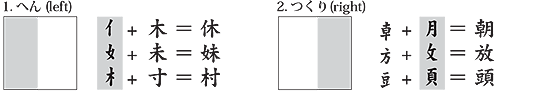 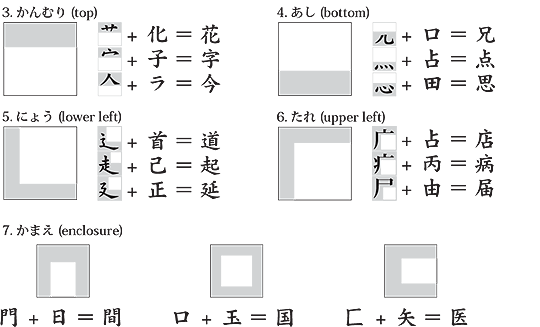 Task 1: Find the common feature in the following groups of kanji and fill in the 'radical' and 'English' sections. (This task is useful not only for kanji learning but also for developing literacy and understanding of language as a system.)Task 2: Classify the following kanji according to their radicals.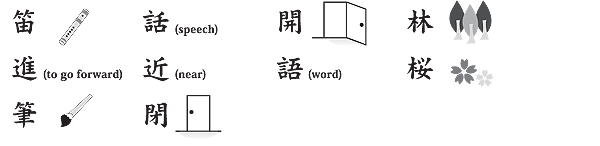 Task: Rank the kanji in order of number of strokes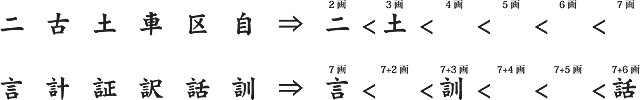 Once students are able to accurately count strokes, they can be given tasks using dictionaries. The following task can be done using the headlines above.Task: Find the meanings of: